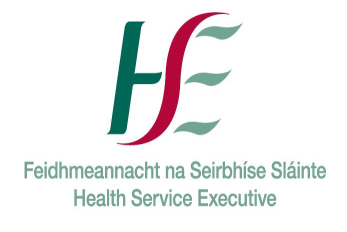 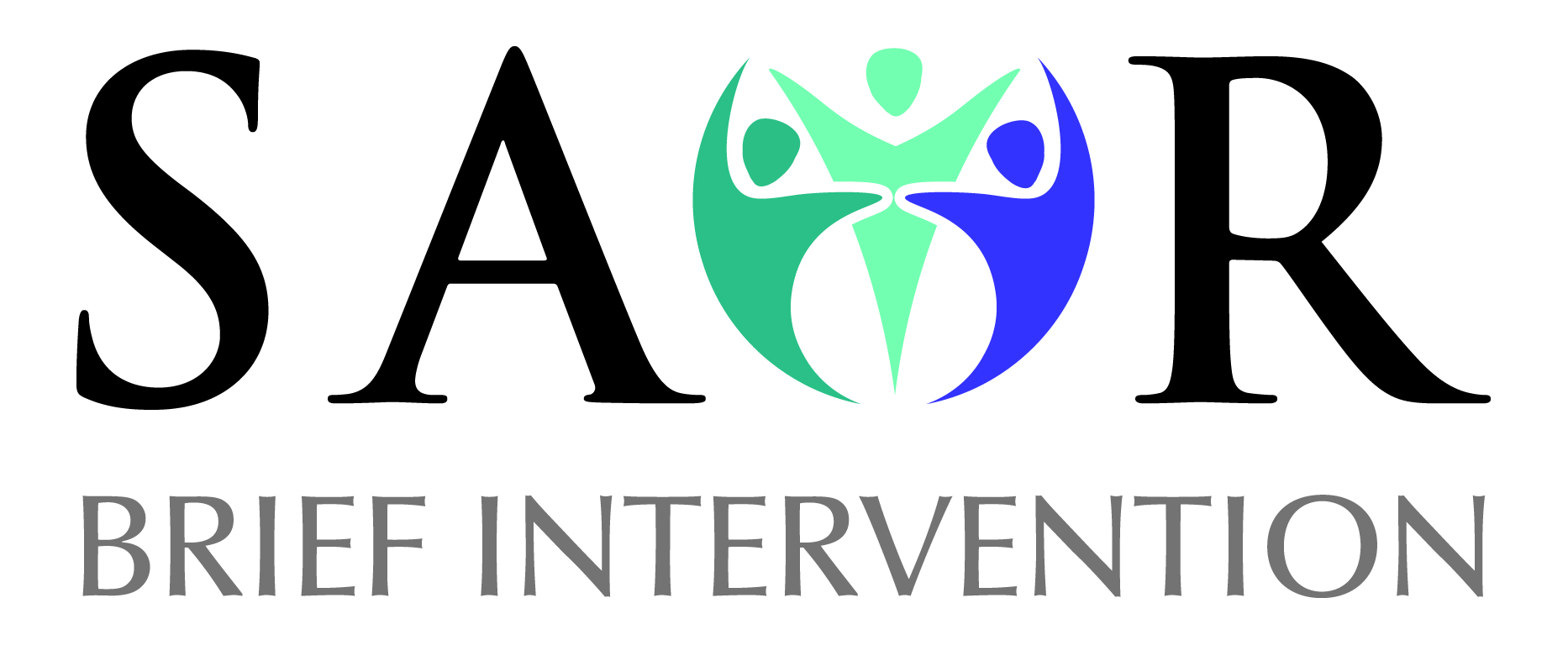 SAOR©: Screening & Brief Interventions for Problem Alcohol and Substance UseSAOR©: Screening & Brief Interventions for Problem Alcohol and Substance UseGeneral Training Booking FormGeneral Training Booking FormGeneral Training Booking FormApplicant DetailsApplicant DetailsApplicant DetailsName:Position:Phone No: Email:Organisation DetailsOrganisation DetailsOrganisation DetailsName of Organisation:Organisation details:Profile of your target group:Address:Contact DetailsTraining Application Training Application Training Application Have you previously completed any drug/alcohol training? Please give detailsHow do you think this training will be of benefit to you or the group with whom you work?Do you have any special access requirements? Any other commentPlease return booking form to:Complete the attached booking form and return to socialinclusion@hse. Please return booking form to:Complete the attached booking form and return to socialinclusion@hse. Please return booking form to:Complete the attached booking form and return to socialinclusion@hse. 